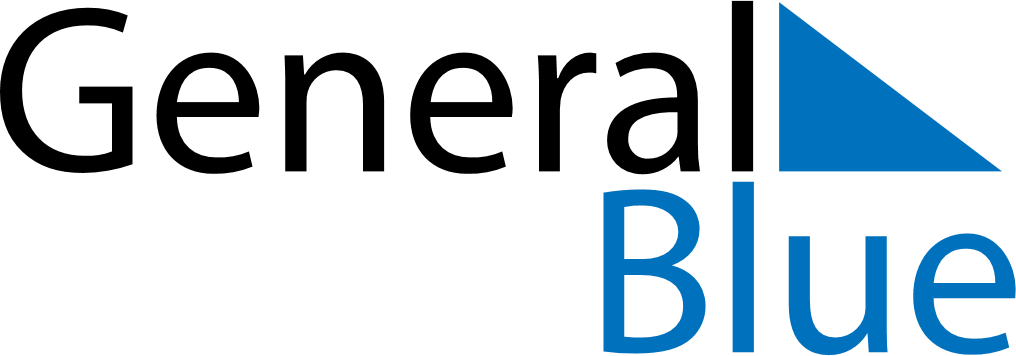 September 2022September 2022September 2022VenezuelaVenezuelaMondayTuesdayWednesdayThursdayFridaySaturdaySunday1234567891011Our Lady of Coromoto12131415161718192021222324252627282930